附件3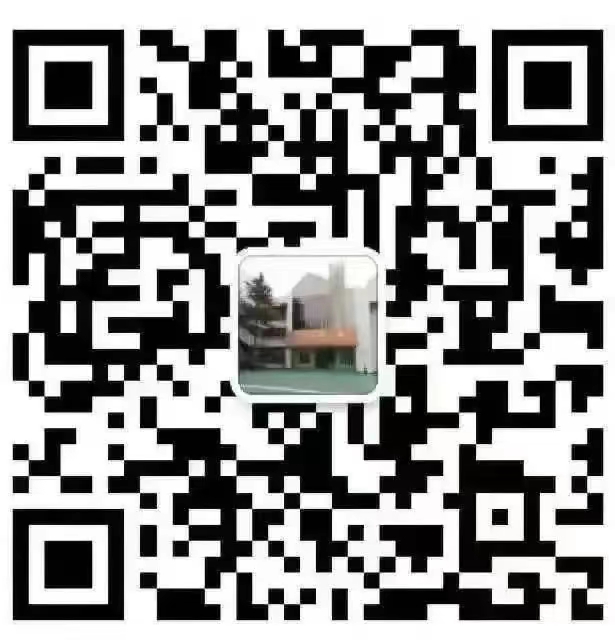 （贵池幼教公众号二维码）